Bounce Animal Rescue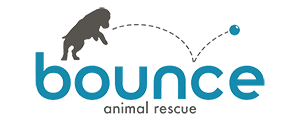 Annual Board MeetingJanuary 25, 2018 @ 12pm to 2pmLocation: First Bank, 2644 S Timberline Rd, Fort Collins, CO Vision:Leading rescue contributions by adding significant value to the lives of animals and community.Mission:To rescue and transition displaced domestic animals into their ideal homes.Opening, Welcome & Topics						BarryElection of Officers								BarryConsent Agenda								Barrya.   Approve Meeting Minutes (Dec 14)b.   Approve Budget (December as End of Year)Focused TopicsInterim Executive Director’s Report				AnnelieseStatus of Social Media and Fundraising			AlexaWebsite & G Suite						KatyUpcoming PACFA inspectionMedical Cost Reduction PlanNew businessMajor Donors acknowledgement (website, FB, etc)	BarryAdmin support for the organization (1099)			BarryOpen TopicsClosingImportant Upcoming Dates/Events:Strategic Plan: Monday, January 29 from 3pm to 8pm @ Odell Brewing, Fort CollinsBoard Meeting: Thursday, February 15, 2018 from 12pm to 2pm @ First Bank(Need to change!)Board Meeting: Thursday, March 22, 2018 from 12pm to 2pm @ First BankBoard of DirectorsChair					Voting			Barry EastmanVice Chair				Voting			Katy IengoTreasurer				Voting			Bob HarveySecretary								Katy IengoMarketing				Voting			Bo VigerDirector				Voting			Bryan ShortInterim Executive Director	Non-Voting			Anneliese ClarkContractors	Fundraising & Marketing					Alexa GiannoniWebsite & Social Media					Katy IengoG Suite								MeganCommittees & MembersFocus Group:   Katy Iengo, Anneliese Clark, Alexa Giannoni, *member list*